   Catechese:catechese voor de jeugd: voorbereiding dopelingen in de leeftijd van 6-12;Sommige ouders hebben er voor gekozen met het dopen van hun kind te wachten, tot het moment, dat het kind zich bewust wordt van wat er gebeurt. Veelal is dat voor de Eerste H. Communie. Het doopsel is een voorwaarde om aan het communiefeest deel te nemen. Deze kinderen krijgen – naast hun voorbereiding voor de Eerste H. Communie- ook een voorbereiding op het H. Doopsel; dat gebeurt in vier tot vijf bijeenkomsten van een uur. Dit wordt aangeboden door leden van de doopwerkgroep.                            nevendienst;Iedere tweede zondag van de maand worden de aanwezige kinderen in de zondagsviering van 11.00 uur opgeroepen, deel te nemen aan de nevendienst, waarin door een zeer ervaren werkgroep, inhoud wordt gegeven aan het thema en de lezingen van de betreffende zondag. Zij krijgen een kaars mee, die tijdens hun bijeenkomst brandt. Na de collecte komen de kinderen met de kaars en hun werkjes  terug. Zij doen verslag over wat zij hebben geleerd en ervaren en bidden een eigen gebedje. Tijdens de Advent en de Veertigdagentijd is er bij iedere viering een nevendienst. Dan wordt er een project uitgevoerd, waardoor de kinderen deze periode extra zullen kunnen beleven.voorbereiding Eerste H. Communie;Deze voorbereiding is voor kinderen op de basisschool vanaf groep 4. De pastoraal werker bereidt, samen met de ouders van de kinderen intensief in tien tot twaalf bijeenkomsten door het jaar heen de kinderen voor op de Eerste H. Communie aan de hand van een project, dat in de gehele parochie wordt gehanteerd: Blijf dit doen! De kinderen leren elkaar goed kennen en ervaren ‘gemeenschap’, wat verdieping zal geven op hun grote dag: de viering van de Eerste H. Communie.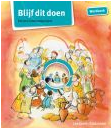 TussencatecheseOp dit moment is de tussencatechese  voor kinderen van de basisschool in ontwikkeling. Zodra wij voldoende vrijwilligers, een goed programma en geschikte locatie hebben, kunnen we van start gaan hiermee. Uiteraard hopen we dan ook op belangstelling van voldoende kinderen.Voorbereiding op het H. VormselDe voorbereiding op het H. Vormsel is voor kinderen vanaf ongeveer 12 jaar. Veelal zijn het kinderen uit groep 8 van de basisschool en brugklassers. Deze voorbereiding gebeurt parochie-breed, waardoor ze ook leeftijdsgenoten uit de andere parochiegemeenschappen zullen leren kennen. Zij ontvangen het H. Vormsel immers samen in één van onze kerken. Voor informatie en aanmelding: vormsel@rkdenhaag.nlCatechese en training voor misdienaars en acolietenDeze vorming wordt verzorgd door  de vrijwilliger, die leiding geeft aan de misdienaars en acolieten. Dit gebeurt onder meer aan de hand van het boekje “Opzoekboek voor misdienaars” van Samuel. 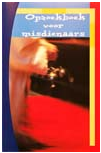 Catechese voor volwassenen:Doopvoorbereiding  voor ouders  en peetouders van dopelingen;Enkele weken voor de vastgestelde doopdatum, worden de ouders en peetouders van de dopeling (en) uitgenodigd voor een catecheseavond. Zij leren over de rite en de symbolen, die daarbij worden gebruikt, de Bijbelse achtergrond komt aan de orde, evenals de taak van de opvoeder en de rol van de peetouder. Dieper wordt ingegaan op de motivatie en betekenis van deze levenskeuze. Er worden afspraken gemaakt over de liturgie en overige praktische zaken. Deze avond wordt door de werkgroep en door de doopheer*   aangeboden.*In onze gemeenschap doopt  veelal de pastoraal werkster, Mw. Drs. Marijke Witteman.Doopvoorbereiding voor volwassenenDe doopvoorbereiding voor volwassenen is een intensief en mooi traject, dat door parochievicaris Dr. A. v.d. Helm en pastoraal werker Mw. Drs. M. Witteman wordt begeleid. Dat gebeurt parochie-breed en wel op de locatie van de Jacobusgemeenschap.  Een aantal geloofsleerlingen volgt eerst de alpha-cursus voordat zij met het traject beginnen, maar niet allemaal.Neemt u voor aanmelding contact op met een lid van het pastorale team of het parochie-secretariaat. parochiesecretariaat@rkdenhaag.nlAlpha-cursusDe parochie Maria Sterre der Zee geeft ruimte aan mensen die wat dieper in het geloof willen duiken.  Voor hen, die (al of niet hernieuwd) kennis willen maken met,  of verdieping zoeken van het katholieke geloof,  is de Alpha-cursus parochie-breed opgezet.   De alpha-cursus vindt momenteel plaats bij de Driekoningen-gemeenschap (Paschalis Baylonkerk) . Hierbij is, behalve de pastoor zelf, een werkgroep betrokken en een deel van het pastorale team. Zij beginnen de bijeenkomst altijd met een gezamenlijke maaltijd.Bijbelgroep;Exegese van Bijbelteksten; een vast onderdeel op onze “Dag van ontmoeting” voor ieder, die belangstelling heeft, samen met onze emeritus oud-pastoor C. van Haasteren. De bijbelgroep begint iedere woensdag om 11.00 uur. MeditatiegroepDe bijeenkomsten van de meditatiegroep kenmerken zich door het in stilte overwegen van een Bijbeltekst. Na een aanvangslied, of korte overweging, wordt een geleide meditatie gehouden van 20 tot 30 minuten.Centraal staat wat de gekozen Bijbeltekst persoonlijk oproept, wat God jou te zeggen heeft. Dat kan voor iedereen heel verschillend zijn. Die verschillende gedachten en ervaringen worden na afloop, onder het genot van een kopje koffie of thee, met elkaar uitgewisseld.De groep wordt geleid door Alice Withaar. Haar invalshoek heeft zijn wortels in de Ignatiaanse spiritualiteit. Met respect en waardering voor ieders eigen beleving tijdens de meditatie, maakt de Ignatiaanse meditatie het lezen van een stuk Bijbeltekst tot iets heel persoonlijks.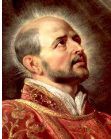 De meditatiebijeenkomsten vinden in beginsel elke eerste woensdag van de maand plaats vanaf 20.00 uur in het parochiecentrum van de OLV Onbevlekt Ontvangen, Da Costastraat 46.Volwassenencatechese;Vier maal per jaar houden we een catechese-avond voor volwassenen met het doel de kennis te vergroten, het geloof te verdiepen en de gemeenschap te versterken. De onderwerpen zijn divers en worden door de werkgroep volwassenen-catechese voorbereid. Soms zullen we een gastspreker uitnodigen. De verslagen van deze avond verschijnen in het Ignatiusnieuws.Huwelijksvoorbereiding (ook parochie- breed). Deze voorbereiding/cursus wordt enkele malen per jaar gegeven. Drie avonden o.l.v. een lid van het pastorale team. Aanmelden bij het Parochiesecretariaat. Niet bij het lokale secretariaat. Zie verder ter info de website, bij sacramenten, huwelijk. U kunt voor informatie en opgave contact opnemen met het parochiesecretariaat. parochiesecretariaat@rkdenhaag.nl